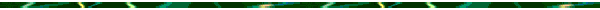 REQUEST FOR PROPOSALS ForLEASE-LEASEBACK CONSTRUCTIONSERVICESForRE-ROOF OF CROCKER CLASSROOM WINGAT CALIFORNIA MIDDLE SCHOOL Request for Proposal Issued:  May 16, 2017Deadline for Submittal of Proposals:  June 1, 2017Request for Proposal for Lease-Leaseback Construction Services  (Re-Roof of Crocker Classroom Wing at California Middle School)I.	OVERVIEW	The Sacramento City Unified School District (“District”) is seeking proposals from qualified providers of Lease-Leaseback Construction Services (“Contractors”) for the Re-Roof of Crocker Classroom Wing at California Middle School (“Project”), 1600 Vallejo Way, Sacramento.  Contracts will be awarded by the Board under the provisions of Education Code 17406 et seq.All Contractors submitting proposals must be prequalified pursuant to Education Code section 17406 subsection (a)(2)(C) and Public Contract Code section 20111.6 subsections (b) through (m), prior to submitting a proposal. The District prequalifies prospective contractors on an annual basis, and such prequalification is valid for one year from the date of the initial prequalification.  Contractors that have been prequalified pursuant to the District’s annual prequalification process no more than twelve (12) months prior to submittal of its proposal for the Project shall be deemed prequalified for purposes of submitting a proposal in response to this RFP.  For Contractors that have not been prequalified by the District within the past twelve (12) months, prequalification applications are available at www.scusd.edu/contractor-prequalification.  To submit a proposal for this project, your application must be submitted by May 22, 2017.To perform work on this project, Contractor is required to be registered as a public works contractor with the Department of Industrial Relations.  The Contractor’s registration must remain active throughout the term of the agreement.Respondents are advised that this is a public works project for purposes of the California Labor Code, which requires payment of prevailing per diem wages, as well as wages for legal holidays and overtime. These rates are set forth in a schedule, which may be found on the California Department of Industrial Relations website at www.dir.ca.gov. Any Contractor to which a contract is awarded must pay the prevailing rates, post copies thereof at the job site, provide payroll records when required, and otherwise comply with applicable provisions of state law.  II. 	GENERAL INSTRUCTIONSInterested firms are invited to submit one (1) original signed proposal, three (3) additional hard copies, and one (1) digital copy (flash drive) in write protected PDF format.  The proposal shall be submitted in the format provided and the complete proposal, together with any and all additional materials, shall be enclosed in a sealed envelope addressed and delivered no later than 10:00 a.m. on June 1, 2017 to the following address:	Sacramento City Unified School DistrictContracts Office5735 47th AvenueSacramento, CA  95824The sealed envelope shall be marked on the outside lower left corner with the words “RFP for Lease-Leaseback Construction Services – Cal Middle”.  It is the firm’s sole responsibility to ensure that their response is received prior to the scheduled closing time for receipt of statements of qualifications.  No corrected or resubmitted proposals will be accepted after the deadline.  Faxed responses are not appropriate for submission and will not be accepted or considered.This Request for Proposals does not commit the Sacramento City Unified School District to award a contract or pay any costs incurred in the preparation of a response to this request.  The District reserves the right to  cancel in part or in its entirety this Request for Proposal. All requirements must be addressed in your proposal.  Non-responsive proposals will not be considered.  All responses, whether selected or rejected, shall become the property of the District.  Firms are responsible for checking the website periodically for any updates or revisions to the RFP.  All proposals will be considered valid and prices will be considered fixed for a period of sixty (60) days following submission.No business entity, including any agent of such entity, shall directly or indirectly contact any District Board of Education member immediately before or during the RFP process of any project on which the business entity intends to or has submitted a RFP. Any vendor violating this policy shall be deemed disqualified from the RFP. Should such contact come to light after the RFP is awarded and the entity was deemed the successful Responder, the Board reserves the right to cancel  any contract awarded, in which case, the vendor shall be liable for any damage incurred by the district. The Board shall exercise its best judgment for the benefit of the district in making a decision whether to proceed or not, depending on all of the facts and circumstances.Requests for InformationQuestions related to this RFP should be submitted in writing to Kimberly Teague, Contract Specialist, at kimt@scusd.edu no later than May 24, 2017.  Specify “RFP for Lease-Leaseback Construction Services – Cal Middle” in the subject line.  Responses to all questions received will be posted on the Districts website, http://www.scusd.edu/rfp.III. 	SCOPE OF SERVICESThe scope of the project is the Re-roofing of a classroom wing at California Middle School (approximately 10,000 sf) in Sacramento City Unified School District.  The scope of work consists of the supply, installation and warranting of all materials and products, including all labor, superintendence, equipment, temporary power, transportation, lighting, plant and tools related to the construction of the work as herein specified and shown in the drawings.The specific Scope of the Work for this project consists of the following: Removal of existing rubber roof over built up roofingRemoval of existing roof ventsIncreased rigid foam crickets to improve drainageReplace roof drain sumpsInstallation of new built up roofingInstallation of attic vents without alteration to framing – sheathing hole onlyInstallation of one attic fan which will require cutting of one roof joistElectrical work for connection of roof exhaust fanDry rot replacement work in kind as found when roof is removedExisting mechanical equipment will not be moved.Existing parapet caps will not be removedSupply to SCUSD, for post-installation maintenance and use, the following items: Product information and warranties for all equipment installed on the roof, as well as for the built up roofing.SCUSD anticipates a start date on or before June 19, 2017 and a substantial completion date no later than August 15th, 2017. Building must be available for use no later than August 22nd, 2017.The scope of work is more fully detailed in accordance with plans and specifications.The Contractor whose proposal is determined to offer the best value to the District pursuant to this RFP must promptly execute the Lease-Leaseback Agreement, the Site Lease Agreement, and the Sublease Agreement without material revision or alteration, and no later than ten (10) business days following selection. The versions of the Lease-Leaseback Agreement, Site Lease Agreement, and Sublease Agreement required to be executed by the successful Contractor are available on the District’s website at www.scusd.edu/contracts-department.The District has retained Rainforth Grau as its Architect for the Project (“Architect”).  DSA Submitted plans and specifications are available by calling the Architect (916) 368-7990 (Kevin Arnold), or in e-Builder at  http://app.e-builder.net/Bidders/Landing.aspx?BidPackageID={ce2da6aa-cdbe-421e-91e5-0da64693c557}.The District is utilizing construction program management software, e-Builder™, for its construction projects.  Contractor will be required to utilize e-Builder™ software for this Project as all project information will be available only through e-Builder.  If you need technical assistance, please contact technical support at e-Builder, (888) 288-5717, or support@e-builder.net.  You may also call the Planning & Construction Office (916) 264-4075 x1020 for assistance.A.	Pre-Construction, Construction and Post-Construction Services		Pre-Construction Services 	As part of the scope of the Lease-Leaseback Agreement, Contractor shall perform the following 	pre-construction services:	1.  In consultation with Architect, review design documents for constructability, scheduling, clarity,	consistency and coordination.	2.  Conduct a value engineering analysis and prepare a report with recommendations for reducing	construction costs.	3.  Perform a constructability review of plans and specifications to ensure buildability of the Project	Construction and Post-Construction Services	The Contractor shall perform all work and obligations described in the Contract Documents, 	including the following construction and post-construction services:		1.  Construction of the Project in accordance with the plans and specifications.		2.  100% of carpentry work must be self-performed.		3.  Coordinate and expedite record drawints andn specifications.		4.  Compile operations and maintenance manuals, warranties/guarantees & certificates.		5.  Prepare final accounting and close-out reports.		6.  Other responsibilities necessary for the completion of the Project in accordance with the plans  			     and specifications.  B.	Cost Estimate	The estimate for this Project is $700,000.  To submit a proposal for this Project, the Contractor	is required to possess one or more of the following State of California Contractor Licenses:  	B – General Building.C.	Financing	The successful Contractor will be financing a portion of the construction of the Project through a 	lease-leaseback arrangement at an interest rate equal to the current Bank of America prime interest rate 	of 4.0%.  In consideration for Contractor financing this portion of the construction Project, the 	District will be paying Contractor for its construction and financing through monthly lease payments 	that will extend beyond the completion of the construction.D.	Scope of the Fee Proposal1.	Pre-construction Services	Contractor’s fee proposal for pre-construction services shall be on a time and materials (hourly) basis.  	The scope of the pre-construction services to be provided is set forth in Section III of this RFP. 	2.   Construction of Project	All proposals shall be in the form of a percentage (“Percentage”) to be applied to the construction cost 	of the Project as determined in accordance with Education Code section 17406(a)(3). Once the 	construction cost is determined, the successful Contractor’s Percentage will be applied to that 	construction cost to determine the total dollar amount Contractor will be paid as its fee for the Project 	(“Contractor Fee”). Contractor will accept the Contractor Fee as total compensation for its overhead, 	general conditions expenses and profit on the Project.  Contractor’s costs that are intended to be 	covered by the Contractor Fee, include, but are not limited, to, the following:	1.	General conditions and general requirements, including but not limited to temporary facilities, utilities, structures, fences, dust control, scheduling, safety, scaffolding, and SWPPP.	2.	Overhead and profit.3.   	Supervision of subcontractors and other management responsibilities.	4.	All bonds and insurance, including but not limited to, payment and performance bonds.	5.   Material, equipment, and employee/labor (including but not limited to, wages, salaries and benefits) costs for Work performed by Contractor.	The Total Sublease Amount shall be the sum total of the base construction cost and the Contractor 	Fee. As set forth in the Lease-Leaseback agreement, the selected Contractor shall provide Owner with 	objectively verifiable information of its costs to perform the Work and a written rationale for the 	Total Sublease Amount, including documentation sufficient to support the calculation.  Contractor’s 	written rationale shall detail the “base construction cost” for the Project, consisting of (a) all 	subcontracts to be awarded by Contractor for the Project, plus (b) any separately awarded contracts 	for materials and supplies for the Project. The product of the base construction cost, multiplied by 	the Percentage offered by the Contractor in its proposal, shall be the “Contractor Fee”, which shall 	also be set forth in Contractor’s written rationale.  The Total Sublease Amount and shall be stated in 	Section 6 of the Sublease Agreement and shall constitute the total compensation to Contractor for 	constructing the Project and performing the Work.  The successful Contractor may not commence 	construction of the Work until the District has approved the Total Sublease Amount. 	E.  	Time to Complete 	Time of completion for this project shall be fifty-eight (58) calendar days from the issuance date 	of the District’s Notice to Proceed. F.	Subcontractors	All subcontractors who will perform more than 0.5% of the construction Work must be selected by a 	competitive bidding process or best value process as described in Education Code section 17406(a)(4).  	Contractor shall establish reasonable qualification criteria and standards for subcontractors and shall 	provide public notice of availability of work to be subcontracted in accordance with the publication 	date applicable to the District’s competitive bidding process, including a fixed date and time on which 	qualifications statements, bids, or proposals will be due.  	All electrical, mechanical and plumbing contractors shall be prequalified pursuant to Education Code 	section 17406 subsection (a)(2)(C), and Public Contract Code section 20111.6 subsections (b) through 	(m), prior to Contractor’s submission of its proposal.   	All subcontractors shall be afforded the protections of the Subletting and Subcontracting Fair Practices 	Act (commencing with Public Contract Code section 4100). IV.	CONTENTS FOR PROPOSALSIn order for proposals to be considered, said proposal must be clear, concise, complete, well organized and demonstrate both respondent’s qualifications, and its ability to follow instructions.  The quality of answers, not length of responses or visual exhibits is important.The proposals shall be organized in the format listed below and shall be limited to thirty (30) pages (excluding attachments and appendices) on 8 ½” x 11” paper with all responses bound with tabs separating each section. Respondents shall read each item carefully and answer accurately to ensure compliance with District require-ments.  Failure to provide all requested information or deviation from the required format may result in disqualification. A.  Cover LetterA signed letter of interest (no more than one page) stating the Contractor’s interest and qualifications in providing the services as outlined in the RFP.  Cover letter should include contact name, address, telephone number, and email address.B.  Price Proposal - a detailed breakdown of all costs.C.  Designated Subcontractor ListV. 	SELECTION PROCEDURES & GUIDELINESThe purpose of this Request for Proposals is to enable the District to select the Contractor that submitted the proposal that is the best value to the District for the Project as required by Education Code section 17406. The term “best value” as used in this RFP is defined in Education Code section 17400, and is inclusive of a competitive procurement process whereby the Contractor is selected on the basis of objective criteria for evaluating qualifications with the resulting selection representing the best combination of price, qualifications,  and experience.The District will use the selection process outlined below, which conforms to Education Code section 17406 and ensures that the best value selection by the District is conducted in a fair and impartial manner.  A review and selection committee composed of key District officials and consultants will review and evaluate all proposals. Proposals will be opened privately to assure confidentiality and to avoid disclosure of the contents to competing Contractors prior to and during the review and evaluation process.  Following selection of a Contractor pursuant to this RFP, proposals may be subject to disclosure in accordance with applicable law.A.  Selection Process1.	Qualification Portion	For the qualifications portion of the best value analysis, the District will evaluate each contractor 	based on the contractor’s responses provided as part of the District’s prequalification application, 	which is inclusive of the specific criteria listed below, and each Contractor’s qualifications will be 	scored on a one hundred (100) point scale.  The maximum number of points available to any 	Contractor is 100 points.  These criteria are as follows:LicensureBusiness InformationCompany History DisputesBonding HistoryLegal Compliance	For the qualifications portion of the best value analysis and for the purpose of evaluating 	Contractors’ qualifications pursuant to the criteria set forth above, the District will evaluate each 	Contractor on the basis of the responses provided in the Contractor’s completed Prequalification 	application and Contractor’s overall prequalification score.  All Contractors achieving a minimally 	prequalifying score (75% on the prequalification application) will be scored pursuant to the 	following scale:		In conjunction with a proposal, each proposing Contractor must submit the Prequalification 				Certification certifying that Contractor’s responses in its Prequalification submission continue to be 			true and correct at the time Contractor submits a proposal.		If any of Contractor’s answers to the Prequalification application have changed since becoming 			prequalified and are no longer true and correct, then the proposing Contractor must re-prequalify 			pursuant to the District’s prequalification process.  A Contractor whose information provided during 		the prequalification process is no longer correct, even if previously prequalified, shall not be 			considered prequalified for purposes of this Project and its proposal will not be considered by the 			District unless Contractor has re-completed the District’s prequalification process using the 				corrected/updated information and is determined to be prequalified.  	2.  Experience	For the experience portion of the best value analysis, the District will evaluate the following five 	criterion: Contractor Solvency, History of Performance, Owner-Contractor 	Relationships,  	History 	of Disputes, and Specialty Experience.  Each criterion is comprised of requests for additional 	information and/or questions to Contractor (which are set forth below), and each request or question 	must be responded to by Contractor. Contractor’s responses to the requests/questions for each 	criterion will be evaluated by the District, and the District will award a point value to Contractor for 	each criterion.  Contractor’s overall experience will be scored on a one-hundred (100) point scale, with 	each of the five criterion worth a maximum total of twenty (20) points.  	Contractor’s responses should be included on a separate sheet of paper and attached to Contractor’s 	proposal. Every request or question for each criterion must be responded to, and any request or 	question answered “yes” must be further explained. At the District’s discretion, an omission of 	requested information may result in an automatic rejection of the proposal submitted by Contractor, a 	reduction in the overall score awarded by District for the applicable criterion, or a total score of zero 	(0) for the applicable criterion. 	The four criterion and the requests and/or questions that Contractor must answer are as follows: Contractor SolvencyDescribe your general approach to ensuring that your company remains solvent and is able to fulfill all payment obligations to sureties, subcontractors, suppliers, materialmen, and other vendors. How many projects does your company currently have under bond? What is your company’s current total bonding capacity? What is your company’s current available bonding capacity?Has your company been unable to obtain a bond for a contract in the past five years? If yes, please explain.Has your company ever declared bankruptcy or been placed in receivership? If yes, please explain.History of PerformanceUsing the form attached (Exhibit B) provide summaries of up to six (6) projects (including up to three (3) recent projects for the District, as applicable) completed by your company in the past ten years that are similar to the Scope of Work described in this RFP.  For each project summary please provide the project name and client, a description of the scope of work, and a description of your role in the lifecycle of the project.  If applicable, please specify if the project was a K-12 school project and/or conducted under Education Code Section 17406 et seq. (i.e., a Lease-Leaseback project).  Provide examples of more than one owner to the extent possible.Describe your specific experience with K-12 public school projects conducted under Education Code Section 17406 et seq. (i.e., Lease-Leaseback projects).Describe your specific experience with projects subject to review and approval by the Division of the State Architect (“DSA”), and further describe your general approach to working with DSA field inspectors to obtain necessary approvals. Describe your general approach to ensuring that projects are completed on time and within budget. Describe your company’s general approach to providing high-quality construction services. Describe your company’s approach to being proactive when problems arise on a project.  Additionally, please provide a detailed description of a situation where your company avoided or mitigated a significant issue on a project (i.e., delay, cost increase, non-performing subcontractor, etc.).  Describe your company’s general approach to managing a project within the contract price, including specific methods to mitigate or avoid change orders and cost increases.  Has your company ever failed to enter into a contract after being selected for a new school construction or modernization project? If yes, please explain.In the past five years, has your company failed to complete a contract within the authorized contract time? If yes, please explain.In the past five years, has your company’s contract on a public works project been terminated or canceled by the public entity owner? If yes, please explain.In the past five years, has your company contracted on a public works project subject to a Project Labor Agreement?  If yes, please explain.Owner-Contractor RelationshipDescribe your company’s general approach to building and maintaining positive,  responsive, collaborative, and trusting relationships with project owners, including any specific methods or techniques utilized by your company. Describe you understanding of the term “partnership mentality” and explain how a partnership mentality may benefit a contractor and project owner.  Additionally, describe how a partnership mentality may benefit the District and your company with respect to this Project.  History of DisputesDescribe your company’s general approach to avoid or mitigate disputes between your company and: (i) project owners; and (ii) your vendors (subcontractors, suppliers, etc.).  Describe any specific methods or techniques utilized by your company to avoid or mitigate disputes with owners and vendors. Has your organization been involved in litigation or arbitration in the past five years related to a construction project? If yes, please explain. How many stop notice enforcement lawsuits against your company have been lost or settled by the company in the past five years? If the answer is more than “zero”, please describe each stop notice that was lost or settled.How many unresolved change orders resulted in a claim filed by your company against a project owner in the past five years? If the answer is more than “zero”, please explain each claim submitted. 	3.  Price Proposal Portion	For the price proposal portion of the best value analysis, the District will evaluate the amount of 	Contractor’s lump sum price. The price proposal portion of the best value analysis will also be scored 	on a one hundred (100) point scale. District will score Contractors on the basis of the lowest to 	highest price proposal submitted. All Contractors submitting a price proposal will receive points, in 	increments of five (5), based on the amount of the price proposal, with the Contractor with the 	lowest price proposal receiving the most points available and the Contractor with the highest price 	proposal receiving the fewest points available. Specifically, the Contractor with the lowest price 	proposal will receive 100 points, the Contractor with the second lowest price proposal will receive 95 	points, the Contractor with the third lowest price proposal will receive 90 points, and so forth until all 	Contractors have received points. In the event two Contractors submit price proposals with the same 	overall price, both Contractors shall be awarded the same amount of points.	4.  Total Best Value Score	After the District has allocated points to qualifying Contractors for both the qualification, experience 	and community benefit, and price proposal portions of the best value analysis, the District will 	combine the points received by each Contractor based on Contractor’s qualifications, experience and 	community benefit, and price proposal to create each Contractor’s best value score. District will then 	rank all Contractors based on each Contractor’s best value score. The Contractor with the highest best 	value score (highest combined point total from the qualifications, experience and community benefit, 	and price proposal analysis) shall be ranked highest, and all remaining Contractors shall be ranked in 	descending order based on the Contractor’s best value score, such that the Contractor receiving the 	lowest best value score receives the lowest ranking. (See Exhibit A)	The District expects to complete and announce its best value analysis, and ranking of proposals from 	highest best value score to lowest best value score, within ten (10) days of the deadline for submittal of 	the proposals.  The District will announce its analysis and ranking to all proposing Contractors at the 	same time by posting the analysis and ranking to the District’s websiteVI. 	AWARDThe District reserves the right to reject any or all proposals, or waive any irregularities in any of the proposals submitted pursuant to this RFP. The Lease-Leaseback Agreement shall be awarded to the responsive Contractor with the highest best value score.  In the event of a tie (more than one Contractor have the same highest best value score), District may award the Lease-Leaseback Project to the Contractor of its choice.If the Contractor to which the Board awards the Lease-Leaseback Agreement refuses to execute the Lease-Leaseback Agreement and submit a payment bond, performance bond, proof of required insurance, and other required documents, the Board may revoke the award to that Contractor and award to the Contractor that submitted the next highest ranked proposal.  EXHIBIT ARanking of Best Value ScoresSection I – Contractor QualificationsIn the follow table, enter all proposing Contractors and the total points received from the qualifications evaluation (Maximum points available per Contractor is 100). Section II – Contractor Experience In the follow table, enter all proposing Contractors and the total points received from the experience evaluation, based on questionnaire (Maximum points available per Contractor is 100). Section III – Lump Sum PricesIn the following table, enter all proposing Contractors based on their lump sum prices in order from lowest to highest.  In the event two Contractors submit price proposals with the same overall price, both Contractors shall be awarded the same amount of points. (For example, if two Contractors submit a price proposal of exactly $1 million, which would qualify them both as the second lowest proposal, each Contractor shall receive 95 points.)Section IV – Best Value Score In the following table, enter all proposing Contractors, their scores from the qualifications, experience and community benefit, and price proposal evaluations, and their total combined score. The total combined score is the Contractor’s “best value score.”SECTION V – Best Value Rank In the following table, enter all proposing Contractors and best value score in order from the highest best value score to the lowest best value score. The Contractor with the highest best value score shall be ranked No. 1 overall.  EXHIBIT BSIMILAR PROJECTS (History of Performance)PREQUALIFICATION CERTIFICATIONFOR LEASE-LEASEBACK PROPOSALI, _________________________, am authorized to represent _____________________________ and sign this certification on its behalf to accompany the proposal that _____________________________is submitting for the Re-Roofing of Crocker Classroom Wing at California Middle School (“Project”).  I certify and declare that:_____________________________ was previously prequalified by the Sacramento City Unified School District (“District”) to submit bids and proposals on District public works projects;The District issued such prequalification on _______________, 20__;To the best of my knowledge, such prequalification has not expired; andThe scope of such prequalification covers the Project.In addition, I certify and declare that:  (Choose one)	All information submitted by _________________________________ in conjunction with its prequalification application is still accurate and complete, and requires no updated information.	Some of the answers and/or financial statements of ____________________________ submitted in response to the previous prequalification questionnaire are no longer accurate and complete, and updated information is required.  I understand that _____________________________ must re-prequalify pursuant to the District’s process for prequalification using updated, accurate and complete information.  I further understand that if ________________________________ does not become prequalified using updated, accurate, and complete information prior to submitting its proposal, the District reserves the right to discard and not consider my company’s lease-leaseback proposal.I understand that any statement which is proven to be false shall be grounds for disqualification of ______________________________ from submitting a proposal for the Project.  I represent and warrant that I have authority to bind _________________________________.  I certify and declare that I have read all the foregoing answers in this certification and all of the documents mentioned in the certification above, and know their contents.  The matters stated in this certification are true of my own knowledge and belief, except as to those matters stated on information and belief, and as to those matters I believe them to be true.  I declare under penalty of perjury under the laws of the State of , that the foregoing is correct. Executed this 		 day of 			__, 2017.__________________________				___________________________Signature 							Name of Proposing Contractor				__Printed/Typed NameContractor’s Prequalification ScorePoints Awarded For Qualifications130100125 – 12995120 – 12490115 – 11985110 – 11480105 – 10975100 – 1047098 – 996597 or lessContractor Not Prequalified/Cannot Submit ProposalCONTRACTORPOINTS AWARDEDCONTRACTORPOINTS AWARDEDCONTRACTORLUMP SUM PRICEPOINTS AWARDED1009590858075CONTRACTORSECTION I TOTAL SECTION II  TOTALSECTION III  TOTALCOMBINED TOTAL OF SECTIONS I, II, & IIICONTRACTORBEST VALUE SCORE (highest to lowest)RANK123456ProjectOwner/Contact InfoScope of WorkYour Role ProjectOwner/Contact InfoScope of WorkYour Role